BLOODY, BLOODY, ANDREW JACKSON  -  Audition Call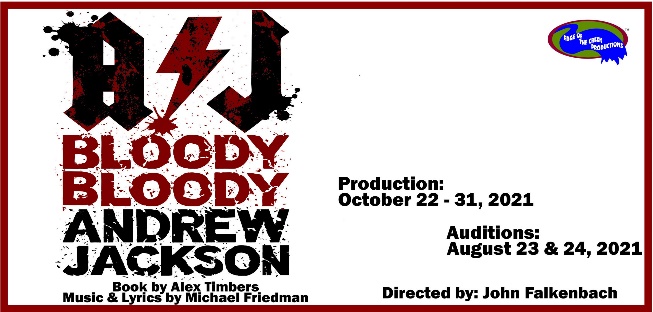 Announcing Auditions for the musical BLOODY, BLOODY, ANDREW JACKSON to be held by Beavercreek Community Theatre.Auditions will be held in The Great Room of the Beavercreek Senior Center (Lofino Center) 3868 Dayton-Xenia Rd, Beavercreek - Monday August 23rd and Tuesday Aug 24th at 7:00PM – Auditioneers are welcome to attend both nights but not required..  Callbacks (if needed) will be held Wednesday Aug 25th.Those auditioning are asked to prepare a short Broadway-style song - not from BBAJ. An accompanist and CD player will be provided.  All those auditioning will also be reading cuttings from the script – no prepared monologue is needed.  Please also bring a listing of any schedule conflicts you may have between 9/7 and 10/31. Rehearsals will begin Tuesday Sept 7th (after Labor Day).All those attending auditions must wear masks except when actually auditioning: Singing / Reading.  Social Distancing will be observed.  All those cast must be vaccinated and will asked to present documentation at the Read-Thru.  7 Performances:  10/22, 10/23, 10/29, 10/30 at 8:00PM and 10/24, 10/30, 10/31 at 3:00PM CHARACTER LISTING:The actors cast in these 5 roles will NOT double in any other role	ANDREW JACKSON: MALE, 20 -40, Tenor Rock Vocal Range	RACHEL JACKSON: FEMALE, 20-40, Alto belt Vocal Range	MARTIN VAN BUREN: MALE: 18 or older	BLACK FOX: MALE 40ish or older	LYNCOYA: MALE, Young Boy (12ish)The actors cast in these roles may also play 1 or more other speaking / singing roles in the ensemble:	STORYTELLER: MALE or FEMALE, 18 or older 	JOHN C CALHOUN: Male Character, Can be played by Female as Male	HENRY CLAY: Male Character, Can be played by Female as Male)	JAMES MONROE: Male Character, Can be played by Female as Male)	JOHN QUINCY ADAMS: Male Character, Can be played by Female as Male)Ensemble will consist of 4-8 persons which sing as Soloists and in group numbers, as well as speaking/non-speaking roles as Citizens, Indians, Congressmen, Cowboys-Cowgirls, Tourists, Soldiers.